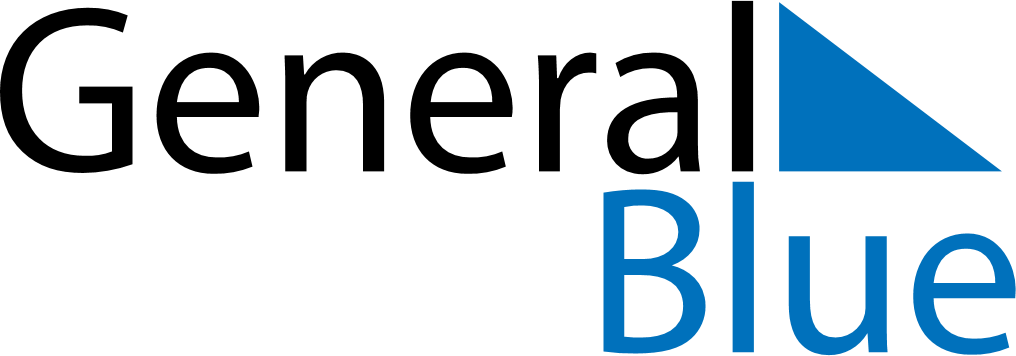 May 2024May 2024May 2024May 2024May 2024May 2024Weining, Guizhou, ChinaWeining, Guizhou, ChinaWeining, Guizhou, ChinaWeining, Guizhou, ChinaWeining, Guizhou, ChinaWeining, Guizhou, ChinaSunday Monday Tuesday Wednesday Thursday Friday Saturday 1 2 3 4 Sunrise: 6:24 AM Sunset: 7:35 PM Daylight: 13 hours and 10 minutes. Sunrise: 6:23 AM Sunset: 7:36 PM Daylight: 13 hours and 12 minutes. Sunrise: 6:23 AM Sunset: 7:36 PM Daylight: 13 hours and 13 minutes. Sunrise: 6:22 AM Sunset: 7:37 PM Daylight: 13 hours and 14 minutes. 5 6 7 8 9 10 11 Sunrise: 6:21 AM Sunset: 7:37 PM Daylight: 13 hours and 16 minutes. Sunrise: 6:20 AM Sunset: 7:38 PM Daylight: 13 hours and 17 minutes. Sunrise: 6:20 AM Sunset: 7:38 PM Daylight: 13 hours and 18 minutes. Sunrise: 6:19 AM Sunset: 7:39 PM Daylight: 13 hours and 19 minutes. Sunrise: 6:18 AM Sunset: 7:40 PM Daylight: 13 hours and 21 minutes. Sunrise: 6:18 AM Sunset: 7:40 PM Daylight: 13 hours and 22 minutes. Sunrise: 6:17 AM Sunset: 7:41 PM Daylight: 13 hours and 23 minutes. 12 13 14 15 16 17 18 Sunrise: 6:17 AM Sunset: 7:41 PM Daylight: 13 hours and 24 minutes. Sunrise: 6:16 AM Sunset: 7:42 PM Daylight: 13 hours and 25 minutes. Sunrise: 6:15 AM Sunset: 7:42 PM Daylight: 13 hours and 26 minutes. Sunrise: 6:15 AM Sunset: 7:43 PM Daylight: 13 hours and 28 minutes. Sunrise: 6:14 AM Sunset: 7:44 PM Daylight: 13 hours and 29 minutes. Sunrise: 6:14 AM Sunset: 7:44 PM Daylight: 13 hours and 30 minutes. Sunrise: 6:13 AM Sunset: 7:45 PM Daylight: 13 hours and 31 minutes. 19 20 21 22 23 24 25 Sunrise: 6:13 AM Sunset: 7:45 PM Daylight: 13 hours and 32 minutes. Sunrise: 6:13 AM Sunset: 7:46 PM Daylight: 13 hours and 33 minutes. Sunrise: 6:12 AM Sunset: 7:46 PM Daylight: 13 hours and 34 minutes. Sunrise: 6:12 AM Sunset: 7:47 PM Daylight: 13 hours and 35 minutes. Sunrise: 6:11 AM Sunset: 7:47 PM Daylight: 13 hours and 36 minutes. Sunrise: 6:11 AM Sunset: 7:48 PM Daylight: 13 hours and 36 minutes. Sunrise: 6:11 AM Sunset: 7:48 PM Daylight: 13 hours and 37 minutes. 26 27 28 29 30 31 Sunrise: 6:10 AM Sunset: 7:49 PM Daylight: 13 hours and 38 minutes. Sunrise: 6:10 AM Sunset: 7:49 PM Daylight: 13 hours and 39 minutes. Sunrise: 6:10 AM Sunset: 7:50 PM Daylight: 13 hours and 40 minutes. Sunrise: 6:09 AM Sunset: 7:51 PM Daylight: 13 hours and 41 minutes. Sunrise: 6:09 AM Sunset: 7:51 PM Daylight: 13 hours and 41 minutes. Sunrise: 6:09 AM Sunset: 7:51 PM Daylight: 13 hours and 42 minutes. 